ПРОЕКТ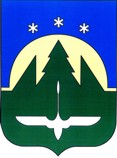 Городской округ Ханты-МансийскХанты-Мансийского автономного округа-ЮгрыАДМИНИСТРАЦИЯ ГОРОДА ХАНТЫ-МАНСИЙСКАПОСТАНОВЛЕНИЕот ___________________                					    	  	№__                                                                                                О внесении изменений в постановлениеАдминистрации города Ханты-Мансийскаот 24.10.2013 №1367 «О муниципальной программе «Управление муниципальными финансами города Ханты-Мансийска»В целях приведения муниципальных правовых актов города 
Ханты-Мансийска в соответствие с решением Думы города Ханты-Мансийска
от 20.12.2019 №385-VI РД «О бюджете города Ханты-Мансийска на 2020 год
и на плановый период 2021 и 2022 годов», руководствуясь статьей 71 Устава города Ханты-Мансийска: 	1. Внести в постановление Администрации города Ханты-Мансийска
от 24.10.2013 №1367 «О муниципальной программе «Управление муниципальными финансами города Ханты-Мансийска» изменения согласно приложению
к настоящему постановлению.2. Настоящее постановление вступает в силу после его официального опубликования и распространяет свое действие на правоотношения, возникшие с 01.01.2020.Глава города Ханты-Мансийска                                                                                            М.П. РяшинПриложение к постановлению Администрациигорода Ханты-Мансийска от ___________ №_____Изменения в постановление Администрации города Ханты-Мансийска от 24.10.2013 №1367 «О муниципальной программе «Управление муниципальными финансами города Ханты-Мансийска»(далее – изменения)1. В приложение к постановлению Администрации города Ханты-Мансийска
от 24.10.2013 №1367 «О муниципальной программе «Управление муниципальными финансами города Ханты-Мансийска» (далее – муниципальная программа) внести следующие изменения:1.1. В паспорте муниципальной программы строку «Параметры финансового обеспечения муниципальной программы» изложить в следующей редакции:«».1.2. Таблицу 2  муниципальной программы изложить в новой редакции согласно приложению к настоящим изменениям.Приложениек изменениям в постановление Администрациигорода Ханты-Мансийска от 24.10.2013 №1367«О муниципальной программе «УправлениеМуниципальными финансами города Ханты-Мансийска»Распределение финансовых ресурсов муниципальной программы Параметрыфинансового обеспечения муниципальной программыОбщий объем финансирования  муниципальной программы составляет 2 993 758 340,72 рублей,                               в том числе:2019 – 82 661 586,23 рублей;2020 – 253 265 582,49 рублей;2021 – 264 611 412,69 рублей;2022 – 265 913 306,59 рублей;2023 – 265 913 306,59 рублей;2024 – 265 913 306,59 рублей;2025 – 265 913 306,59 рублей;2026-2030 – 1 329 566 532,95 рублейНомер основ- ного меро-прия- тияОсновные мероприятия муниципальной программы (их связь с целевыми показателями муниципальной программы)Главный распорядитель бюджетных средствИсполнители программыИсточники финанси-рованияФинансовые затраты на реализацию (рублей)Финансовые затраты на реализацию (рублей)Финансовые затраты на реализацию (рублей)Финансовые затраты на реализацию (рублей)Финансовые затраты на реализацию (рублей)Финансовые затраты на реализацию (рублей)Финансовые затраты на реализацию (рублей)Финансовые затраты на реализацию (рублей)Финансовые затраты на реализацию (рублей)Номер основ- ного меро-прия- тияОсновные мероприятия муниципальной программы (их связь с целевыми показателями муниципальной программы)Главный распорядитель бюджетных средствИсполнители программыИсточники финанси-рованияВсегов том числе: в том числе: в том числе: в том числе: в том числе: в том числе: в том числе: в том числе: Номер основ- ного меро-прия- тияОсновные мероприятия муниципальной программы (их связь с целевыми показателями муниципальной программы)Главный распорядитель бюджетных средствИсполнители программыИсточники финанси-рованияВсего2019 год2020 год2021 год2022 год2023 год2024 год2025 год2026-2030 годы123456789101112131411.Исполнение полномочий и функций финансового органа Администрации города Ханты-Мансийска  (Показатели 1-3, 5)Департамент управления финансами Администрации городаХанты-МансийскаДепартамент управления финансами Администрации городаХанты-Мансийскавсего по мероприятию914 266 425,8978 543 760,8775 837 710,7275 716 790,9276 018 684,8276 018 684,8276 018 684,8276 018 684,82380 093 424 1011.Исполнение полномочий и функций финансового органа Администрации города Ханты-Мансийска  (Показатели 1-3, 5)Департамент управления финансами Администрации городаХанты-МансийскаДепартамент управления финансами Администрации городаХанты-Мансийскабюджет города914 266 425,8978 543 760,8775 837 710,7275 716 790,9276 018 684,8276 018 684,8276 018 684,8276 018 684,82380 093 424 1022.Проведение взвешенной долговой политики, надлежащее исполнение обязательств по муниципальным заимствованиям (Показатель 4)Департамент управления финансами Администрации городаХанты-МансийскаДепартамент управления финансами Администрации городаХанты-Мансийскавсего по мероприятию8 617 825,363 617 825,365 000 000,000,000,000,000,000,000,0022.Проведение взвешенной долговой политики, надлежащее исполнение обязательств по муниципальным заимствованиям (Показатель 4)Департамент управления финансами Администрации городаХанты-МансийскаДепартамент управления финансами Администрации городаХанты-Мансийскабюджет города8 617 825,363 617 825,365 000 000,000,000,000,000,000,000,0033.Формирование в бюджете города резервного фонда Администрации города в соответствии с требованиями Бюджетного кодекса Российской Федерации (Показатель 6)Департамент управления финансами Администрации города Ханты-МансийскаДепартамент управления финансами Администрации города Ханты-Мансийскавсего по мероприятию1 593 533 250,0500 000,00129 033 250,00145 500 000,00146 500 000,00146 500 000,00146 500 000,00146 500 000,00732 500 000,0033.Формирование в бюджете города резервного фонда Администрации города в соответствии с требованиями Бюджетного кодекса Российской Федерации (Показатель 6)Департамент управления финансами Администрации города Ханты-МансийскаДепартамент управления финансами Администрации города Ханты-Мансийскабюджет города1 593 533 250,0500 000,00129 033 250,00145 500 000,00146 500 000,00146 500 000,00146 500 000,00146 500 000,00732 500 000,004.Обеспечение деятельности Думы города Ханты-МансийскаДума города Ханты-МансийскаДума города Ханты-Мансийскавсего по мероприятию477 340 839,4743 394 621,7743 394 621,7743 394 621,7743 394 621,7743 394 621,7743 394 621,77216 973 108,854.Обеспечение деятельности Думы города Ханты-МансийскаДума города Ханты-МансийскаДума города Ханты-Мансийскабюджет города477 340 839,4743 394 621,7743 394 621,7743 394 621,7743 394 621,7743 394 621,7743 394 621,77216 973 108,85Всего по муниципальной программе:Всего по муниципальной программе:Всего по муниципальной программе:Всего по муниципальной программе:Всего2 993 758 340,7282 661 586,23253 265 582,49264 611 412,69265 913 306,59265 913 306,59265 913 306,59265 913 306,591 329 566 532,95Всего по муниципальной программе:Всего по муниципальной программе:Всего по муниципальной программе:Всего по муниципальной программе:бюджет города2 993 758 340,7282 661 586,23253 265 582,49264 611 412,69265 913 306,59265 913 306,59265 913 306,59265 913 306,591 329 566 532,95в том числе:в том числе:в том числе:в том числе:Инвестиции в объекты  муниципальной собственностиИнвестиции в объекты  муниципальной собственностиИнвестиции в объекты  муниципальной собственностиИнвестиции в объекты  муниципальной собственностивсего0,00,00,00,00,00,00,00,00,0Инвестиции в объекты  муниципальной собственностиИнвестиции в объекты  муниципальной собственностиИнвестиции в объекты  муниципальной собственностиИнвестиции в объекты  муниципальной собственностибюджет города0,00,00,00,00,00,00,00,00,0Прочие расходыПрочие расходыПрочие расходыПрочие расходывсего2 993 758 340,7282 661 586,23253 265 582,49264 611 412,69265 913 306,59265 913 306,59265 913 306,59265 913 306,591 329 566 532,95Прочие расходыПрочие расходыПрочие расходыПрочие расходыбюджет города2 993 758 340,7282 661 586,23253 265 582,49264 611 412,69265 913 306,59265 913 306,59265 913 306,59265 913 306,591 329 566 532,95Департамент управления финансами Администрации города Ханты-МансийскаДепартамент управления финансами Администрации города Ханты-МансийскаДепартамент управления финансами Администрации города Ханты-МансийскаДепартамент управления финансами Администрации города Ханты-Мансийскавсего2 516 417 501,2582 661 586,23209 870 960,72221 216 790,92222 518 684,82222 518 684,82222 518 684,82222 518 684,821 112 593 424 ,10Департамент управления финансами Администрации города Ханты-МансийскаДепартамент управления финансами Администрации города Ханты-МансийскаДепартамент управления финансами Администрации города Ханты-МансийскаДепартамент управления финансами Администрации города Ханты-Мансийскабюджет города2 516 417 501,2582 661 586,23209 870 960,72221 216 790,92222 518 684,82222 518 684,82222 518 684,82222 518 684,821 112 593 424 ,10Дума города Ханты-МансийскаДума города Ханты-МансийскаДума города Ханты-МансийскаДума города Ханты-Мансийскавсего477 340 839,47-43 394 621,7743 394 621,7743 394 621,7743 394 621,7743 394 621,7743 394 621,77216 973 108,85Дума города Ханты-МансийскаДума города Ханты-МансийскаДума города Ханты-МансийскаДума города Ханты-Мансийскабюджет города477 340 839,47-43 394 621,7743 394 621,7743 394 621,7743 394 621,7743 394 621,7743 394 621,77216 973 108,85